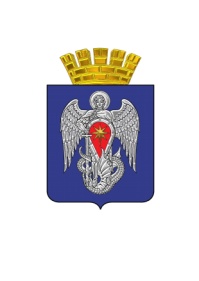 АДМИНИСТРАЦИЯ ГОРОДСКОГО ОКРУГА ГОРОД МИХАЙЛОВКАВОЛГОГРАДСКОЙ ОБЛАСТИПОСТАНОВЛЕНИЕот  08 апреля 2024 г.                            №  690О проведении конкурса на право получения свидетельства об осуществлении перевозок по муниципальным маршрутам регулярных перевозок пассажиров на территории городского округа город Михайловка Волгоградской области В соответствии с Федеральными законами  от 13 июля . № 220-ФЗ «Об организации регулярных перевозок пассажиров и багажа автомобильным транспортом и городским наземным электрическим транспортом в РФ и о внесении изменений в отдельные законодательные акты РФ», от 06 октября . № 131-ФЗ «Об общих принципах организации местного самоуправления в Российской Федерации», Законом Волгоградской области от 29 декабря . № 230-ОД «Об отдельных вопросах организации регулярных перевозок по межмуниципальным и муниципальным маршрутам регулярных перевозок пассажиров и багажа автомобильным и городским наземным электрическим транспортом в Волгоградской области», постановлением администрации городского округа город Михайловка Волгоградской области от 30 мая . № 1294 «Об утверждении Положения о порядке проведения конкурса на право получения свидетельства об осуществлении перевозок по муниципальным маршрутам регулярных перевозок пассажиров на территории городского округа города Михайловка Волгоградской области», администрация городского округа город Михайловка Волгоградской области  п о с т а н о в л я е т:1. Утвердить прилагаемую конкурсную документацию № 2 на право получения свидетельства об осуществлении перевозок по муниципальным маршрутам регулярных перевозок пассажиров на территории городского округа город Михайловка Волгоградской области. 2. Отделу жилищно-коммунального и городского хозяйства городского округа город Михайловка:- организовать и обеспечить проведение конкурса на право получения свидетельства об осуществлении перевозок по муниципальным маршрутам регулярных перевозок пассажиров на территории городского округа город Михайловка Волгоградской области: № 6 «Рынок – пенсионный фонд», № 112 «М/Б.Орешкин – с. Сидоры -Рынок»,  № 120 «г. Михайловка - х. Стойловский», № 125 «х. Крутинский – г. Михайловка», № 128 «г. Михайловка –                      х. Сеничкин»,  № 643 «г. Михайловка - х. Секачи».- информацию о проведении конкурса разместить на официальном сайте городского округа город Михайловка Волгоградской области  http://www.mihadm..3. Контроль исполнения настоящего постановления возложить на  заместителя главы городского округа по вопросам ЖКХ и благоустройства   А.В. Пестрякова.Глава городского округа                                                                      А.В. Тюрин               